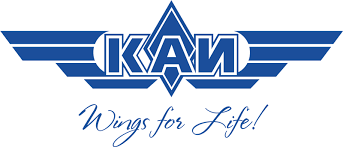 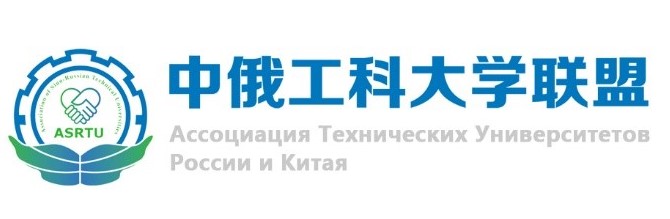 Sino-Russian Symposiumon Materials Science and Processing TechnologyNovember 25, 2021In order to apply for participation in the Sino-Russian Symposium on Materials Science and Processing Technology please fill in the Application Form below and submit it filled to the organizers by e-mail: kazan_2020@163.comThank you!Application Form for ParticipantsIf you have any questions or comments please contact the organizers by the e-mail: kazan_2020@163.comFirst nameLast name/SurnameDate of birthCitizenshipUniversity (full name) Job TitleField of StudyYour e-mail addressYour mobile phone number